Ο ΠΕΡΙ ΤΗΣ ΕΚΤΙΜΗΣΗΣ ΤΩΝ ΕΠΙΠΤΩΣΕΩΝ ΣΤΟ ΠΕΡΙΒΑΛΛΟΝ ΑΠΟ ΟΡΙΣΜΕΝΑ ΕΡΓΑ ΝΟΜΟΣ ΤΟΥ 2018, Ν.127(Ι)/2018ΑΡΘΡΟ 20(2)(α)ΕΝΤΥΠΟ 3ΑΙΤΗΣΗ ΓΙΑ ΧΟΡΗΓΗΣΗ ΠΕΡΙΒΑΛΛΟΝΤΙΚΗΣ ΕΓΚΡΙΣΗΣ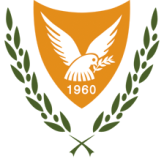 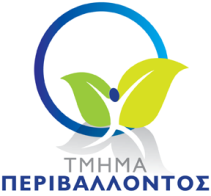 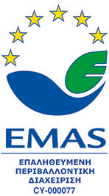 ΚΥΠΡΙΑΚΗ ΔΗΜΟΚΡΑΤΙΑΥΠΟΥΡΓΕΙΟ ΓΕΩΡΓΙΑΣ, ΑΓΡΟΤΙΚΗΣ ΑΝΑΠΤΥΞΗΣΚΑΙ ΠΕΡΙΒΑΛΛΟΝΤΟΣΤΜΗΜΑ ΠΕΡΙΒΑΛΛΟΝΤΟΣΣτοιχεία Αιτητή: Στοιχεία Αιτητή: Όνομα Εταιρείας / Οργανισμού / Φυσικού προσώπου / Υπηρεσίας / Τμήματος:…………………………………………………………………Διεύθυνση:	…………………………………………………………………Τηλέφωνο επικοινωνίας:…………………………………………………………………Τηλεομοιότυπο:…………………………………………………………………Ηλεκτρονική διεύθυνση:…………………………………………………………………Υπογραφή Αιτητή:…………………………………………………………………Σφραγίδα Αιτητή: (σε περίπτωση νομικού προσώπου)Σε περίπτωση που το έργο εμπίπτει σε κατηγορία έργων του Πρώτου Παραρτήματος θα πρέπει να υποβληθεί Μελέτη Εκτίμησης Επιπτώσεων στο Περιβάλλον: (Αναφορά σε τίτλο έργου και τοποθεσία)Σε περίπτωση που το έργο εμπίπτει σε κατηγορία έργων του Πρώτου Παραρτήματος θα πρέπει να υποβληθεί Μελέτη Εκτίμησης Επιπτώσεων στο Περιβάλλον: (Αναφορά σε τίτλο έργου και τοποθεσία)…………………………………………………………………………………………………………………………………………………………………………………………………………………………………………………………………………………………………………………………………………………………………………………………………………………………………………………………………………………………………………………………………………………………………………………………………………………………………………………………………………………………………………………………………………………………………………………………………………………………………………………………………………………………………………Σε περίπτωση που το έργο εμπίπτει σε κατηγορία έργων του Δεύτερου Παραρτήματος θα πρέπει να υποβληθεί το Έντυπο Πληροφοριών: (Αναφορά σε τίτλο έργου και τοποθεσία)Σε περίπτωση που το έργο εμπίπτει σε κατηγορία έργων του Δεύτερου Παραρτήματος θα πρέπει να υποβληθεί το Έντυπο Πληροφοριών: (Αναφορά σε τίτλο έργου και τοποθεσία)…………………………………………………………………………………………………………………………………………………………………………………………………………………………………………………………………………………………………………………………………………………………………………………………………………………………………………………………………………………………………………………………………………………………………………………………………………………………………………………………………………………………………………………………………………………………………………………………………………………………………………………………………………………………………………Σε περίπτωση που το έργο εμπίπτει σε κατηγορία έργων του Πρώτου Παραρτήματος και δύναται να επηρεάσει περιοχή του Δικτύου Φύση 2000, θα πρέπει να υποβάλλεται στην Περιβαλλοντική Αρχή η Ειδική Οικολογική Αξιολόγηση μαζί με τη Μελέτη Εκτίμησης Επιπτώσεων στο Περιβάλλον, ως μέρος της όλης διαδικασίας Εκτίμησης των Επιπτώσεων στο Περιβάλλον: (Αναφορά σε τίτλο έργου και τοποθεσία)Σε περίπτωση που το έργο εμπίπτει σε κατηγορία έργων του Πρώτου Παραρτήματος και δύναται να επηρεάσει περιοχή του Δικτύου Φύση 2000, θα πρέπει να υποβάλλεται στην Περιβαλλοντική Αρχή η Ειδική Οικολογική Αξιολόγηση μαζί με τη Μελέτη Εκτίμησης Επιπτώσεων στο Περιβάλλον, ως μέρος της όλης διαδικασίας Εκτίμησης των Επιπτώσεων στο Περιβάλλον: (Αναφορά σε τίτλο έργου και τοποθεσία)…………………………………………………………………………………………………………………………………………………………………………………………………………………………………………………………………………………………………………………………………………………………………………………………………………………………………………………………………………………………………………………………………………………………………………………………………………………………………………………………………………………………………………………………………………………………………………………………………………………………………………………………………………………………………………Σε περίπτωση που το έργο εμπίπτει σε κατηγορία έργων του Δεύτερου Παραρτήματος και δύναται να επηρεάσει περιοχή του Δικτύου Φύση 2000, θα πρέπει να υποβάλλονται στην Περιβαλλοντική Αρχή ειδικές πληροφορίες μαζί με το Έντυπο Πληροφοριών, ως μέρος της όλης διαδικασίας Εκτίμησης των Επιπτώσεων στο Περιβάλλον: (Αναφορά σε τίτλο έργου και τοποθεσία)Σε περίπτωση που το έργο εμπίπτει σε κατηγορία έργων του Δεύτερου Παραρτήματος και δύναται να επηρεάσει περιοχή του Δικτύου Φύση 2000, θα πρέπει να υποβάλλονται στην Περιβαλλοντική Αρχή ειδικές πληροφορίες μαζί με το Έντυπο Πληροφοριών, ως μέρος της όλης διαδικασίας Εκτίμησης των Επιπτώσεων στο Περιβάλλον: (Αναφορά σε τίτλο έργου και τοποθεσία)…………………………………………………………………………………………………………………………………………………………………………………………………………………………………………………………………………………………………………………………………………………………………………………………………………………………………………………………………………………………………………………………………………………………………………………………………………………………………………………………………………………………………………………………………………………………………………………………………………………………………………………………………………………………………………Επισυναπτόμενα έγγραφα:Επισυναπτόμενα έγγραφα:(α) Έργα που εμπίπτουν στο Πρώτο Παράρτημα Τρία (3) αντίγραφα της Μελέτης Εκτίμησης Επιπτώσεων στο Περιβάλλον (ΜΕΕΠ) σε έντυπη μορφή και είκοσι (20) αντίγραφα σε ηλεκτρονική μορφή, δημοσιεύσεις σε δύο (2) ευρείας κυκλοφορίας εφημερίδες στη Δημοκρατία και ανάρτηση στην ιστοσελίδα της αρχής. Για έργα του Πρώτου Παραρτήματος που δύναται να επηρεάσουν τόπο κοινοτικής σημασίας, οικεία ειδική ζώνη διατήρησης ή ζώνη ειδικής προστασίας, υποβάλλεται στην Περιβαλλοντική Αρχή, ειδική οικολογική αξιολόγηση μαζί με τη ΜΕΕΠ. (α) Έργα που εμπίπτουν στο Πρώτο Παράρτημα Τρία (3) αντίγραφα της Μελέτης Εκτίμησης Επιπτώσεων στο Περιβάλλον (ΜΕΕΠ) σε έντυπη μορφή και είκοσι (20) αντίγραφα σε ηλεκτρονική μορφή, δημοσιεύσεις σε δύο (2) ευρείας κυκλοφορίας εφημερίδες στη Δημοκρατία και ανάρτηση στην ιστοσελίδα της αρχής. Για έργα του Πρώτου Παραρτήματος που δύναται να επηρεάσουν τόπο κοινοτικής σημασίας, οικεία ειδική ζώνη διατήρησης ή ζώνη ειδικής προστασίας, υποβάλλεται στην Περιβαλλοντική Αρχή, ειδική οικολογική αξιολόγηση μαζί με τη ΜΕΕΠ. (β)  Έργα που εμπίπτουν στο Δεύτερο ΠαράρτημαΤρία (3) αντίγραφα του Εντύπου Πληροφοριών σε έντυπη μορφή  και ένα (1) αντίγραφο σε ηλεκτρονική μορφή. Για έργα του Δεύτερου Παραρτήματος που δύναται να επηρεάσουν τόπο κοινοτικής σημασίας, οικεία ειδική ζώνη διατήρησης ή ζώνη ειδικής προστασίας, υποβάλλονται στην Περιβαλλοντική Αρχή, ειδικές πληροφορίες μαζί με το Έντυπο Πληροφοριών.(β)  Έργα που εμπίπτουν στο Δεύτερο ΠαράρτημαΤρία (3) αντίγραφα του Εντύπου Πληροφοριών σε έντυπη μορφή  και ένα (1) αντίγραφο σε ηλεκτρονική μορφή. Για έργα του Δεύτερου Παραρτήματος που δύναται να επηρεάσουν τόπο κοινοτικής σημασίας, οικεία ειδική ζώνη διατήρησης ή ζώνη ειδικής προστασίας, υποβάλλονται στην Περιβαλλοντική Αρχή, ειδικές πληροφορίες μαζί με το Έντυπο Πληροφοριών.(γ) Έντυπο Βεβαίωσης από την Πολεοδομική Αρχή ότι για το εν λόγω έργο δεν απαιτείται η χορήγηση Πολεοδομικής Άδειας (Να επισυναφθεί το Έντυπο 3Γ)(γ) Έντυπο Βεβαίωσης από την Πολεοδομική Αρχή ότι για το εν λόγω έργο δεν απαιτείται η χορήγηση Πολεοδομικής Άδειας (Να επισυναφθεί το Έντυπο 3Γ)Ημερομηνία υποβολής της Αίτησης: (από τον Κύριο του Έργου)…………………………………………………………………………………………………………Ημερομηνία υποβολής της Αίτησης: (από τον Κύριο του Έργου)…………………………………………………………………………………………………………Ημερομηνία παραλαβής της Αίτησης: (από την Περιβαλλοντική Αρχή)…………………………………………………………………………………………………………Ημερομηνία παραλαβής της Αίτησης: (από την Περιβαλλοντική Αρχή)…………………………………………………………………………………………………………